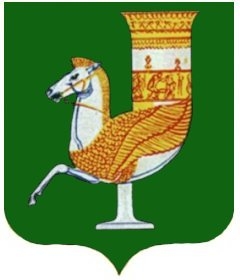 П О С Т А Н О В Л Е Н И Е АДМИНИСТРАЦИИ МУНИЦИПАЛЬНОГО  ОБРАЗОВАНИЯ «КРАСНОГВАРДЕЙСКИЙ РАЙОН»От  07.10.2021 г. №_782с. КрасногвардейскоеОб увеличении окладов (должностных окладов), ставок заработной платы в 1,04 раза работников муниципальных учреждений МО «Красногвардейский район»В целях обеспечения трудовых гарантий работников муниципальных учреждений МО «Красногвардейский район», в соответствии с пунктом 2 статьи 53 Федерального закона от 06.10.2003г. № 131-ФЗ «Об общих принципах организации местного самоуправления в Российской Федерации», статьей 134 Трудового кодекса Российской Федерации, руководствуясь Уставом МО «Красногвардейский район»ПОСТАНОВЛЯЮ:1. Увеличить с 01.10.2021 г. в 1,04 раза размеры окладов (должностных окладов), ставок заработной платы работников муниципальных учреждений МО «Красногвардейский район» повышение оплаты труда которых не предусмотрено Указом Президента Российской федерации от 7 мая 2012 года № 597 «О мероприятиях по реализации государственной социальной политики», установленные соответственно:1) постановлением администрации МО «Красногвардейский район» от 30.03.2020 г. № 190 «Об утверждении Положения об оплате труда и материальном стимулировании работников муниципальных учреждений МО «Красногвардейский район», по видам экономической деятельности подведомственных управлению культуры и кино администрации МО «Красногвардейский район;2) постановлением администрации МО «Красногвардейский район» от 27.11.2019 г. № 779 «Об утверждении Примерного положения об оплате труда работников муниципальных образовательных организаций МО «Красногвардейский район», подведомственных управлению образования, по видам экономической деятельности»;3) постановлением администрации МО «Красногвардейский район» от 08.12.2011 г. № 748 «Об утверждении Положения об оплате труда работников муниципального казенного учреждения образования «Районный методический кабинет» муниципального образования «Красногвардейский район»;4) постановлением администрации муниципального образования «Красногвардейский район» от 22.08.2019 г. № 520 «Об утверждении Положения об оплате труда работников муниципального казенного учреждения «Центр обслуживания учреждений муниципального образования «Красногвардейский район».2. Структурным подразделениям администрации МО «Красногвардейский район», осуществляющим функции и полномочия учредителей муниципальных учреждений, принять меры по приведению в соответствие с настоящим постановлением оплаты труда работников подведомственных муниципальных учреждений.3. Финансирование расходов, связанных с реализацией настоящего постановления, осуществлять в 2021 году в пределах средств бюджета МО «Красногвардейский район», предусмотренных на содержание муниципальных учреждений МО «Красногвардейский район».4. В части осуществления муниципальным образованием «Красногвардейский район» государственных полномочий Республики Адыгея по реализации государственного стандарта общего образования в общеобразовательных учреждениях, реализации прав на получение общедоступного и бесплатного дошкольного образования в муниципальных дошкольных образовательных организациях увеличить с 01.10.2021 г. в 1,04 раза размеры (минимальные размеры) окладов (должностных окладов), ставок заработной платы подведомственных учреждений.5. Установить, что при увеличении окладов (должностных окладов), ставок заработной платы работников муниципальных учреждений МО «Красногвардейский район» в соответствии с пунктом 1 данного постановления размеры окладов (должностных окладов), ставок заработной платы, а также дополнительных выплат подлежат округлению до целого рубля в сторону увеличения.6. Опубликовать настоящее постановление в районной газете «Дружба» и разместить на официальном сайте органов местного самоуправления МО «Красногвардейский район» в сети Интернет.7. Контроль за исполнением данного постановления возложить на управление финансов администрации района.8. Настоящее постановление вступает в силу с момента подписания и распространяется на правоотношения, возникшие с  01.10.2021 года.                                                                                                                                                                                                                                                                                                                                                                                                                                                                                                                                                                                                                                                                                                                                                                                                                                                                                                                                                                                                                                                                                                                                                                                                                                                                                                                                                                                                                                                                                                                                                                                                                                                                                                                                                                                                                                                                                                                                                          И.о. главы МО «Красногвардейский   район»		                               А.А. Ершов